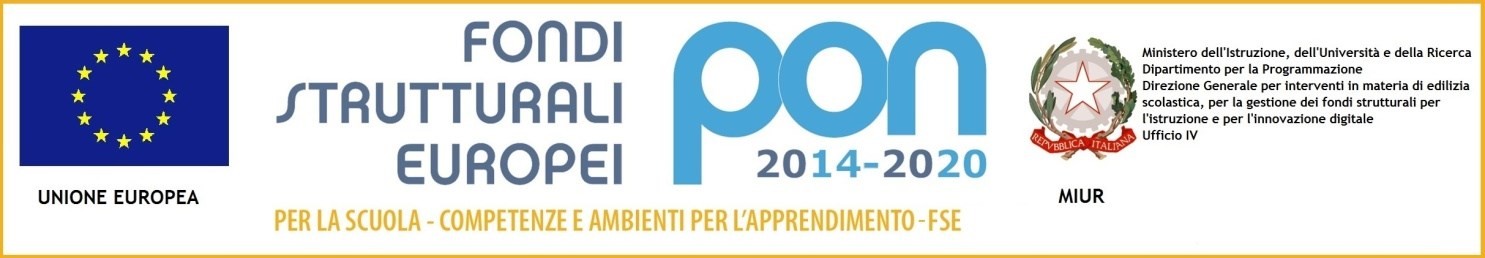 MINISTERO DELL’ISTRUZIONE, DELL’UNIVERSITA’ E DELLA RICERCAUFFICIO SCOLASTICO REGIONALE PER IL LAZIOIstituto Comprensivo CARLO LEVICodice fiscale: 97198040582 – Cod. meccanografico: RMIC81100A – Distretto 12Via Serrapetrona 121  – 00138 Roma -tel. 06 88522322www.iclevi.gov..it           RMIC81100A@istruzione.it      pec: RMIC81100A@pec.istruzione.it	Candidatura a ricoprire l’incarico di Funzione strumentale al P.T.O.F.Anno scolastico 2018/19	____ sottoscritt_______________________, docente  di scuola ____________________________presenta la propria candidatura a ricoprire il ruolo di Funzione Strumentale al PTOF per l’a.s. 2018/19 per l’area sotto indicata:	_________________________________________________________________________________	(scegliere una tra le seguenti aree)valutazione ed autovalutazione;supporto al lavoro dei docenti;progettualità;inclusione;nuove tecnologie.Si allegano:curriculum con titoli ed esperienze significativi in ordine alla F.S. per la quale ci si candida (è possibile fare riferimento a curriculum già presentato negli scorsi anni scolastici);sintesi delle linee programmatiche che si intendono seguire.	Roma,  ________________  	Firma ______________________________________________